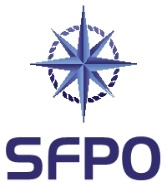 www.sfpo.se				Göteborg den 8 juli 2021				Leader Bohuslän				Att: Carl Dahlberg				Carl.Dahlberg@lysekil.seSynpunkter från SFPO – Lokal utvecklingsstrategi för Leader BohuslänSveriges Fiskares PO (SFPO) företräder cirka 250 fiskefartyg som är verksamma inom det demersala fisket. Våra medlemmar bedriver fiske på naturens och förvaltarens villkor. Vi har medlemmar längs hela den svenska kusten, från Strömstad till Kalix. SFPO står för ett långsiktigt hållbart fiske och våra medlemmar är bland de bästa när det handlar om skonsamhet, selektivitet och kvalité. SFPO tackar er för möjligheten att få lämna synpunkter på rubricerad strategi.Fisket har varit och är en viktig del av Bohuslän. Fisket kommer förhoppningsvis även i framtiden att vara en viktig del av Bohuslän. Fisket står inför många stora utmaningar i dagsläget. Debatten om förbud mot bottentrålning är ett hot mot fisket likväl som det är ett stort problem med den sannolika massiva utbyggnationen av marina vindkraftsparker. Lägger man till vindkraftsparkerna alla områden som skyddas från fiske så kan man enkelt konstatera att vi snart riskerar brist på bra fiskeplatser. Sista meningen på s. 14 kan med fördel ändras till: ” Råvaror i världsklass från främst havet skapar möjligheter för både långsiktigt hållbar förädling och måltidsturism.”.Dokumentet som översänts är väl genomtänkt och bra, möjligen skulle på lämpligt ställe i texten nämnas att merparten av svenskt yrkesfiske finns hemmahörande i Bohuslän. SVERIGES FISKARES POPeter Ronelöv Olsson			Fredrik LindbergOrdförande				Ombudsman